Общее животноводствоБондарев, В. А. Влияние бактериального препарата "Биосиб" на качество силоса из многолетних трав / В. А. Бондарев // Кормопроизводство. - 2014. - № 5. - С. 42-45.Определена эффективность бактериального препарата "Биосиб" при силосовании высокопротеиновых трудносилосующихся многолетних трав в ранние фазы вегетации: клевера лугового первого укоса - в фазе бутонизации, смеси многолетних трав и ежи сборной второго укоса - в фазе выхода в трубку. Консервирующее действие "Биосиба" сравнивали с препаратами "Биотроф-111", "Лактофид" и "Биолакт", которые не содержат пропионовокислых бактерий. Отмечено преимущество "Биосиба" при силосовании слабопровяленной массы (влажность 72,0 %) и свежескошенных растений (влажность от 80,5 до 82, 6 %).Зональные особенности в химическом составе сапропелей Приамурья / В. А. Рыжков [и др.] // Достижения науки и техники АПК. - 2014. - № 4. - С. 60-62.В результате многолетних исследований определен сапропелевый фонд Амурской области по климатическим зонам: северной, центральной и южной. Проведено обследование 81 озера общей площадью 6497 га и установлены залежи сапропеля в размере 2063 тыс. т. По химическому составу сапропель отдельных зон пригоден для скармливания животным.Косолапова, Е. В. О силосовании зеленой массы с использованием вакуумирования / Е. В. Косолапова // Кормопроизводство. - 2014. - № 7. - С. 39-41.Вакуумирование, используемое в пищевой промышленности для сохранения продуктов, может стать эффективным приемом повышения качества силосуемых кормов. Оно позволяет в короткий срок и с меньшей трудоемкостью создать безводную среду и уплотнить зеленую массу за счет разности давлений.Особенности получения и питательность экструдированных кормов с включением боенских отходов / Ю. Н. Алёхин [и др.] // Кормопроизводство. - 2014. - № 4. - С. 44-48. - 5 табл.Составитель: Л.М. Бабанина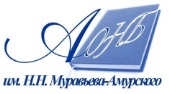 Государственное бюджетное учреждение культуры«Амурская областная научная библиотека имени Н.Н. Муравьева-Амурского